Создание приложения средней сложности для мониторинга условий выращивания растенияВведениеВ этом проекте вы создадите приложение Интернета вещей средней сложности. Приложение будет получать информацию от двух источников: от системы сбора данных, которая измеряет влажность почвы, и из сервиса геоданных openweathermap.Полученная информация будет обрабатываться и затем выводиться в удобном виде на веб-странице. В итоге, на веб-странице пользователь будет видеть следующую информацию: изображение, название и состояние растения;текущее значение влажности почвы и ее положение относительно критических значений;график изменения влажности почвы от времени;название ближайшего города и влажность воздуха по заданному местоположению.Приложение будем делать на платформе ThingWorx от компании PTC.Вид итоговой веб-страницы.При влажности почвы меньше нижней критической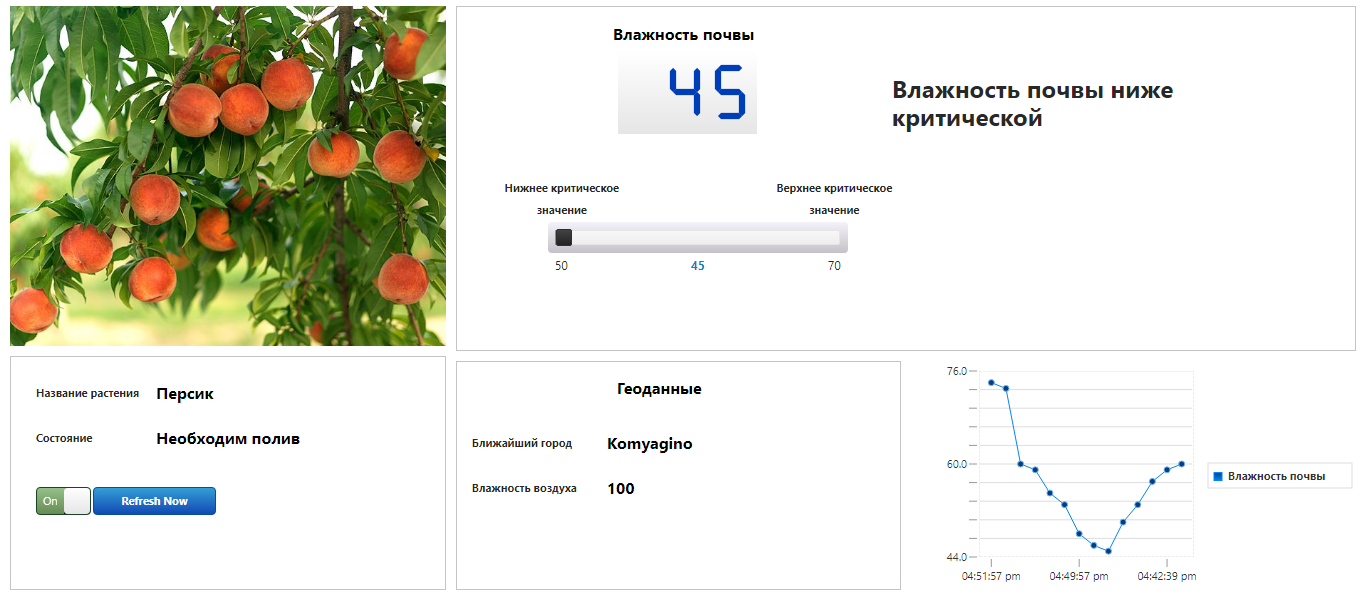 При влажности почвы в норме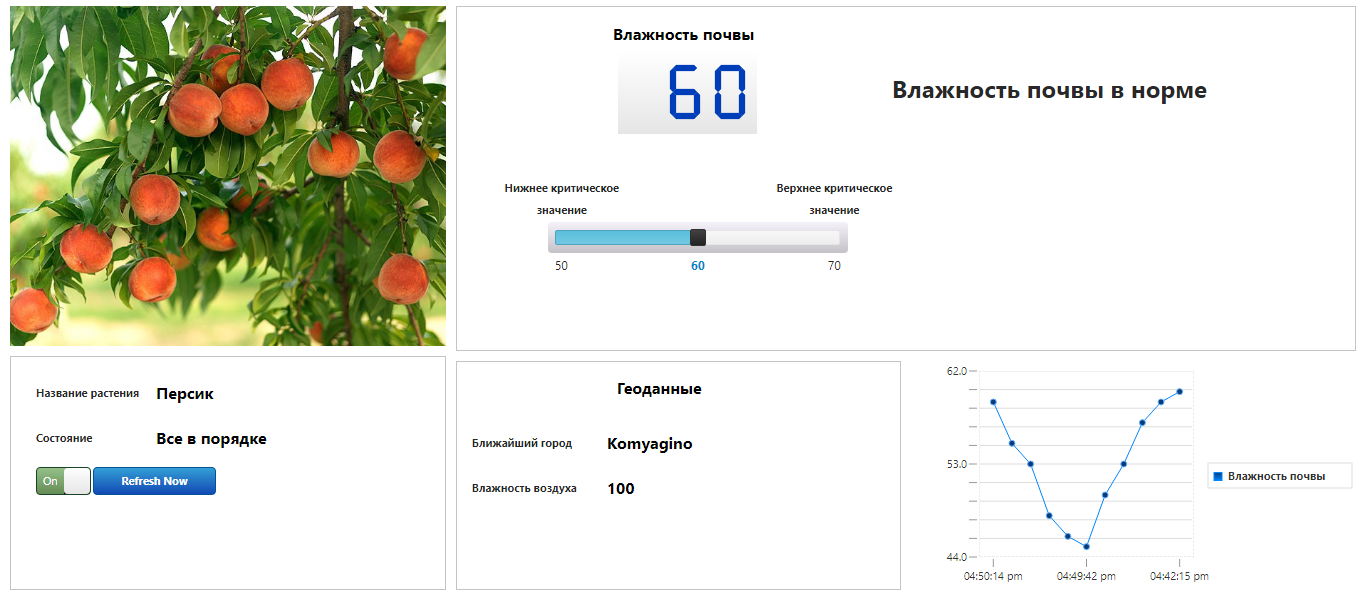 При влажности почвы больше верхней критической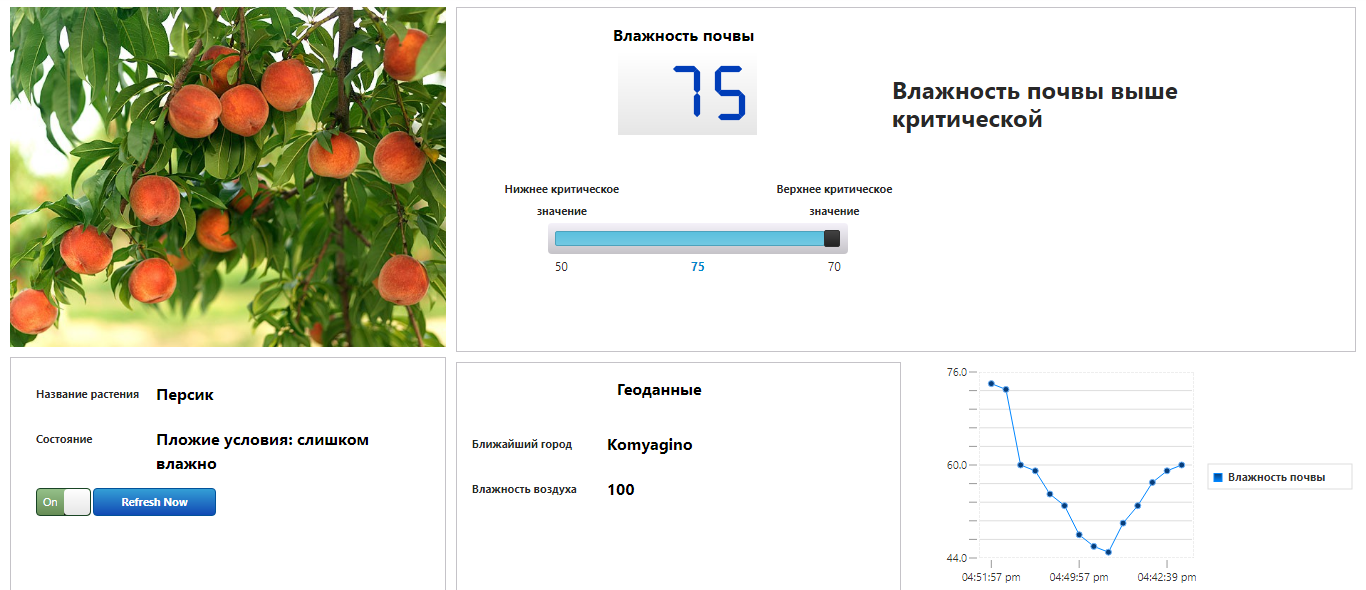 АудиторияЭтот проект направлен на всех, кто заинтересован в более детальном знакомстве с платформой ThingWorx. Чтобы успешно пройти проект, нужно быть опытным пользователем ПК и обладать базовыми навыками программирования: знать язык Java Script хотя бы на начальном уровне, желательно иметь представление об XML.  Рекомендуемый возраст для успешного самостоятельного выполнения проекта – 16+ Ограничения использования образовательной версии платформы ThingWorxОбразовательная версия платформы:не поддерживает функции импорта/экспорта данных. С любыми объектами можно работать только на том аккаунте, на котором они создавались. Их нельзя выгрузить и использовать на другом сервере платформы или через другого пользователя на этом сервере. позволяет пользователю работать только со своими объектами и не позволяет работать с объектами других пользователей. Все объекты, созданные одним пользователем, не будут видны другим пользователям.Если вам недостаточно возможностей образовательной версии платформы, вы можете использовать другие варианты.Примечание: при моделировании объектов на образовательной версии платформы ThingWorx (Educator Extension) к названию объектов автоматически будет добавлено через подчеркивание имя пользователя в системе. Например, MyThing_user22.  Получение доступа к платформе ThingWorxДля получения доступа к платформе необходимо зарегистрироваться с использованием кода доступа. Для этого:Перейдите по ссылке https://www.thingworxacademic.com/ Под надписью New User Registration в поле Access Code вставьте код seuFUAC4 и нажмите Register.Введите ваши личные данные на английском языке:First Name – имяLast Name – фамилияI am studying… - напишите IoTUniversity or Organization - образовательное учреждениеЕсли не учитесь / не знаете, какое учреждение писать, напишите OtherEmail – напишите вашу почтуCreate a username… - придумайте логин, используйте латинские буквыCreate a password… - придумайте парольПоставьте галочку напротив I agree…Нажмите Register Now.
Появится личный кабинет, через который можно заходить в платформу.Кроме того, в личном кабинете на вкладке Academic Resources вам доступны полезные образовательные ресурсы, включая бесплатные онлайн-курсы от университета Интернета вещей (IoT University).Нажмите Launch ThingWorx.В появившемся окне введите логин и пароль, которые вы указали при регистрации.Дождитесь загрузки платформы Thingworx.В дальнейшем можете заходить в платформу по адресуhttps://academic-educatorsextension.portal.ptc.io/Thingworx/Composer/, используя ваш логин и пароль. Краткий обзор платформы ThingWorxThingWorx – это ведущая платформа Интернета вещей, которая позволяет связывать между собой устройства, создавать приложения Интернета вещей и оптимизировать операции.ThingWorx Foundation – основа платформы ThingWorx. Он интегрирован со всеми остальными компонентами платформы. В дальнейшем будет более подробно рассмотрена именно компонента ThingWorx Foundation.ThingWorx Foundation имеет две основные компоненты – ThingWorx Composer и Mashup Buider. •	ThingWorx Composer – среда моделирования решений Интернета вещей.•	Mashup Builder – “Drag and drop” инструмент для создания интерактивных веб-интерфейсов, информационных панелей («дэшбордов») и рабочих пространств для совместной работы.Замечание. В ThingWorx Foundation есть и другие компоненты. Они будут подробно рассмотрены в других документах.ThingWorx ComposerThingWorx Composer – веб-среда моделирования решений Интернета вещей, которая позволяет эффективно работать с данными, представляя их в виде отдельных цифровых объектов (Entities).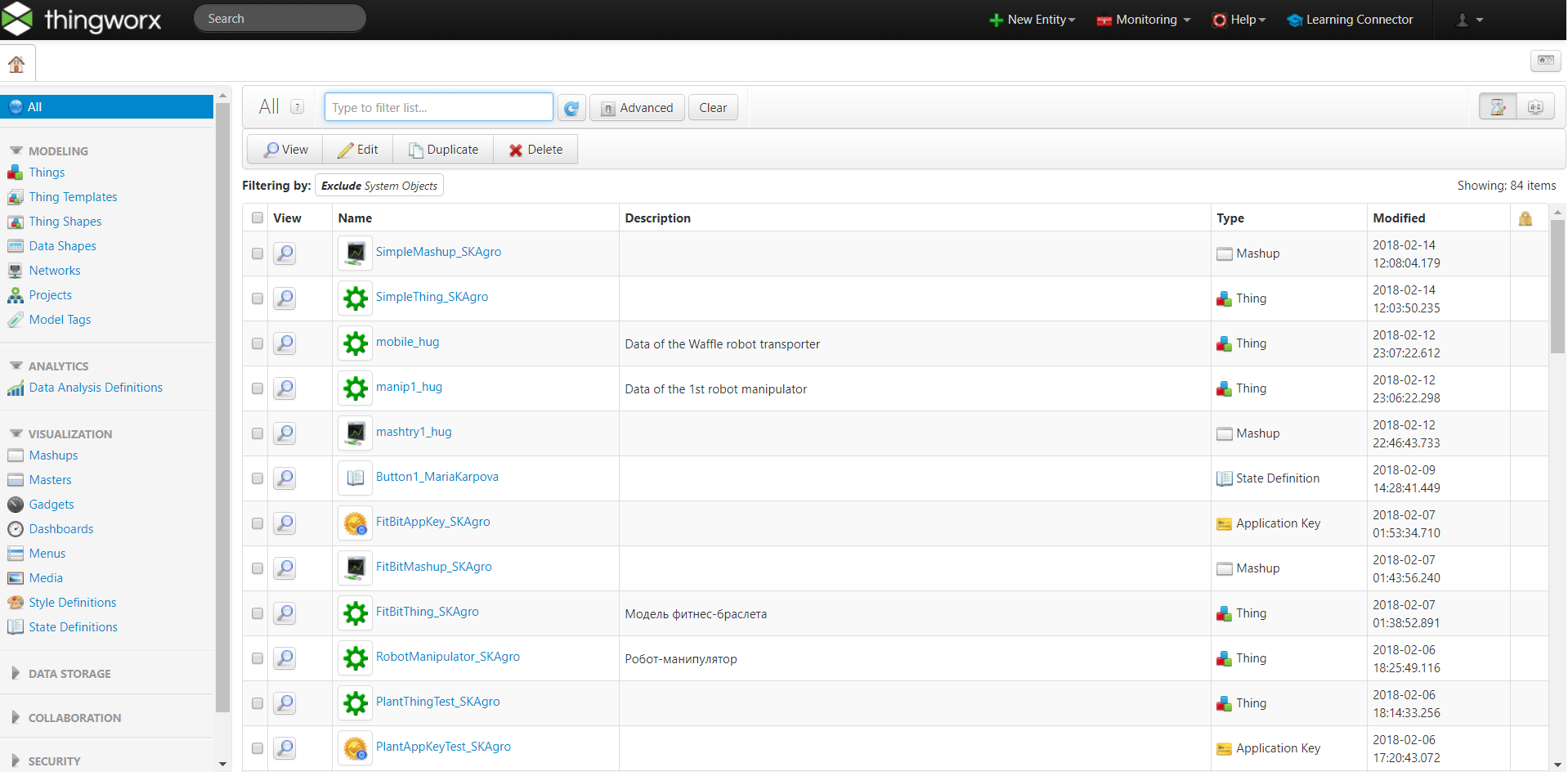 Объекты платформы (Entities) сгруппированы по следующим разделам: Modeling – объекты для моделирования решений Интернета вещей: цифровые модели физических устройств, шаблоны, тэги и др.Analytics (аналитика) – содержит одну компоненту для экспорта данных в ThingWorx AnalyticsVisualization - объекты для визуализации данных через веб-интерфейс: веб-страницы, дэшборды, стили и др.Data Storage – объекты для хранения данных: таблицы, потоки данных и др.Collaboration – объекты для совместной работы: блоги и вики. Security – объекты для работы с безопасностью: пользователи, группы пользователей, ключи для связи с внешними устройствами и др. System - системные объекты: подсистемы, ресурсы и др.Сейчас многие объекты физического мира собирают и отправляют в Интернет огромное количество информации. В связи с этим появляется смысл говорить об отдельных объектах цифровой действительности – «цифровых двойниках» (Digital Twins) – виртуальных моделях физических объектов, которые объединяют в себе информацию о соответствующих им физических объектах. Любая физическая вещь может быть представлена в информационном мире с помощью одной или нескольких виртуальных вещей, однако виртуальная вещь может существовать и без какой бы то ни было соответствующей ей физической вещи. В платформе ThingWorx такие «цифровые двойники» называются Things (вещи). Они находятся в разделе Modeling.Создание приложения Интернета вещей на платформе ThingWorx состоит из трех основных этапов:Создание виртуальных вещей и организация взаимодействия между ними. Этот пункт соответствует разделу Modeling.Визуализация необходимых данных на веб-странице. Этот пункт соответствует разделу Visualization.Организация взаимодействия виртуальных вещей с физическими. Этот пункт частично соответствует разделу Security, частично Modeling.В результате получается система, в которой поведение физических объектов задается поведением их цифровых двойников, а  вся необходимая информация отображается и задается на веб-странице.Mashup Builder Mashup Builder (конструктор мэшапов) – “drag-and-drop” инструмент для создания графических веб-интерфейсов приложений Интернета вещей - мэшапов. Конструктор мэшапов позволяет объединять данные из совершенно разных источников и создавать интерактивные веб-интерфейсы на их основе. 	Структура конструктора мэшаповОкно конструктора мэшапов состоит из шести областей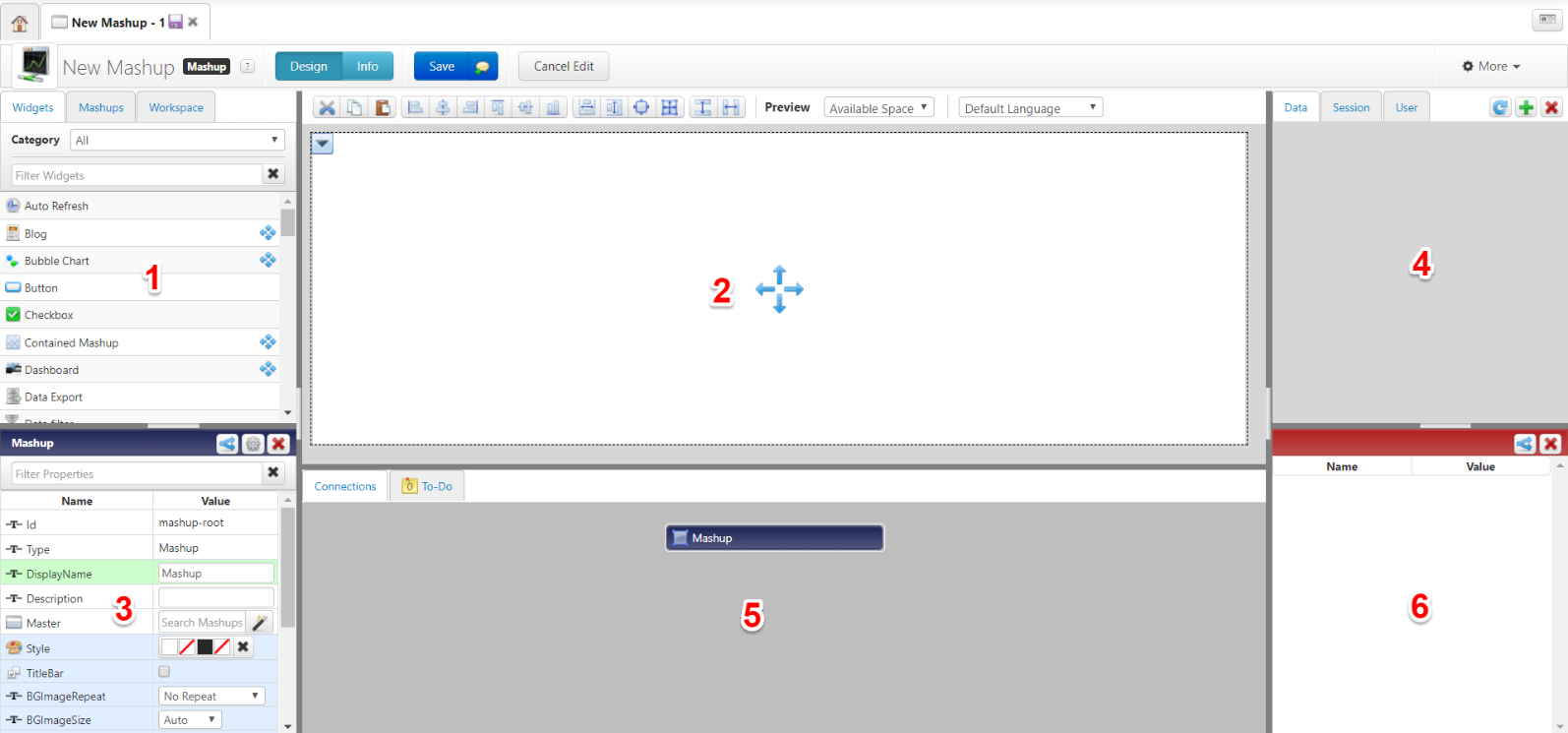 МоделированиеВ этом разделе мы создадим модель приложения в среде разработки ThingWorx Composer. Подготовка контекста проектаСоздание «проекта», тегов модели: словаря и терминовСоздадим новый объект «проект» (Project) для объединения всех объектов, которые относятся к данному проекту.На вкладке Home (Домой), разделе Modeling (Моделирование), выберите Projects и нажмите + справа. В поле Name напишите PlantMonitoringProject и нажмите Save.Задание моделей данныхСоздание шаблонов вещей (Thing Templates), образов данных (Thing Shapes) и их наполнение: создание свойств, сервисов, событий, подписокВ этом проекте никаких моделей данных не требуется. Все объекты будут созданы на основе стандартных шаблонов. В частности, модель растения будет создана на основе стандартного шаблона GenericThing. Создание объектов на основе моделей данныхСоздание вещей и добавление к ним свойствСоздание вещиСоздадим цифровую модель растения (Thing).На вкладке Home (Домой), разделе Modeling (Моделирование), выберите Things (Вещи) и нажмите New (Новая).Введите имя PlantThing в поле Name. В поле Project выберите проект PlantMonitoringProject.В поле ThingTemplate напишите generic и выберите общий шаблон GenericThing.Создание «потока значений» (Value Stream)Теперь создадим объект «поток значений» (Value Stream) для логирования значений влажности почвы.На вкладке Home (Домой), разделе Data Storage (Хранение данных), выберите Value Streams и нажмите + справа. В появившемся окне (Choose Template) оставьте параметры по умолчанию (Value Stream) и нажмите Choose.Введите PlantThingValueStream в поле Name. В поле Project выберите проект PlantMonitoringProject.Нажмите Save вверху.Задание свойств вещиЗададим свойства цифровой модели горшка с растением. Для этого:Перейдите на вкладку Properties.Нажмите +Add My Property.Добавьте следующие свойства. При создании всех свойств ставьте галочку напротив параметра Persistent (раздел Aspects в правой части экрана).PlantName – название растения, тип String. SoilMoisture – влажность почвы, тип Number. SoilMoistureLower – нижнее критическое значение влажности почвы, тип Number. SoilMoistureUpper – верхнее критическое значение влажности почвы, тип Number. SoilMoistureStatus – состояние влажности почвы:0 – норма, -1 – ниже критической, 1 – выше критической, тип Integer. SoilMoistureStatusMessage – сообщение о состоянии влажности почвы (“Влажность почвы в норме” / “Влажность почвы ниже критической” / “Влажность почвы выше критической”), тип String.PlantStatusMessage – сообщение о состоянии растения (“Все в порядке” / “Необходим полив” / “Плохие условия: слишком влажно”), тип String.ImageURL - URL изображения растения для показа на веб-странице, тип String.Latitude_geo – широта, тип String. Longitude_geo – долгота, тип String. CityName_geo – ближайший город (данные с сервиса openweathermap), тип String. Humidity_geo – влажность воздуха (данные с сервиса openweathermap), тип String. Организация накопления и хранения данныхОрганизация хранения данных в потоке значений (Value Stream) / в таблице данных (Data Table) / в информационной таблице (InfoTable)Организуем логирование значений влажности почвы в потоке значений (Value Stream).Откройте вещь PlantThing и перейдите во вкладку Properties.Перейдите к редактированию свойства SoilMoisture (карандаш слева от свойства) и поставьте галочку у Logged.Нажмите Done.Перейдите во вкладку General Information вещи.В поле Value Stream напишите plantmonitoring и выберите PlantMonitoringValueStream во всплывающем окне Search Results. Нажмите Save вверху экрана.Организация обработки данныхСоздание сервисов, задание программного кодаСоздание сервиса для определения состояния растения по влажности почвыСоздадим сервис, в котором в зависимости от значения влажности почвы - свойство SoilMoisture - будут меняться следующие параметры:состояние влажности почвы – свойство SoilMoistureStatus;сообщение о состоянии влажности почвы – свойство SoilMoistureStatusMessageсообщение об общем состоянии растения – свойство PlantStatusMessage.Для этого:Выберите вещь PlantThing.Выберите Services (сервисы) из раздела Entity Information (Свойства записи).Нажмите +Add My Service.В поле Name введите название сервиса CheckPlantStatus.В поле Description напишите “Сервис для определения состояния влажности почвы и общего состояния растения”.В поле Script напишите:if ((me.SoilMoisture > me.SoilMoistureLower) && (me.SoilMoisture < me.SoilMoistureUpper)){    me.SoilMoistureStatus=0;    me.SoilMoistureStatusMessage="Влажность почвы в норме";    me.PlantStatusMessage="Все в порядке";}else if (me.SoilMoisture < me.SoilMoistureLower){    me.SoilMoistureStatus=-1;    me.SoilMoistureStatusMessage="Влажность почвы ниже критической";    me.PlantStatusMessage="Необходим полив";}else if (me.SoilMoisture > me.SoilMoistureUpper){    me.SoilMoistureStatus=1;    me.SoilMoistureStatusMessage="Влажность почвы выше критической";    me.PlantStatusMessage="Пложие условия: слишком влажно";}Нажмите Done.Создание сервиса для получения геоданныхВ этом пункте создадим сервис, который будет по заданному местоположению определять ближайший город и влажность почвы в этой точки. Данные будут браться с сервиса openweathermap.Прежде чем создать сервис, нужно получить доступ к сервису openweathermap. Для этого:Зайдите на сайт http://openweathermap.org.Зайдите во вкладку API.Перейдите по ссылке API  key в тексте (предложение “To access the API you need to sign up for an API key if you are on a free or paid plan” вверху страницы).Нажмите Sign up и зарегистрируйтесь.Зайдите во вкладку API Keys.Скопируйте ключ.Этот ключ нужно будет использовать в запросе, формируемом в Thingworx.Теперь приступим к созданию сервиса.Перейдите во вкладку Services.Нажмите +Add My Service.В поле Name напишите getWeatherData.В поле Description напишите «Сервис для получения геоданных».В поле Script (скрипт) напишите:var params = {url:"http://api.openweathermap.org/data/2.5/weather?lat="+me.Latitude_geo+"&lon="+    me.Longitude_geo+"&type=accurate&mode=xml&APPID=<ключ доступа к сервису OpenWeatherMap>"/* STRING */,timeout: 60 /* NUMBER */};var xmlPage = Resources["ContentLoaderFunctions"].LoadXML(params);me.CityName_geo = xmlPage.city.@name;me.Humidity_geo = xmlPage.humidity.@value;Вместо <ключ доступа к сервису OpenWeatherMap> напишите ваш ключ из п. 1).Нажмите Done (готово).Нажмите Save вверху экрана.Организация взаимосвязей и реализация бизнес-логикиСоздание событий, создание подписок, реализация правилСоздание подпискиСделаеем подписку, которая будет срабатывать при каждом изменении значения влажности почвы и запускать сервис CheckPlantStatus, который мы сделали в предыдущем пункте.Выберите Subscription (подписки) из раздела Entity Information (Свойства записи).Нажмите +Add My Subscription.Поле Source оставьте пустым. В поле Event выберите событие DataChange.В появившемся поле Property напишите soil и выберите SoilMoisture.Поставьте галочку напротив Enabled (включить подписку).Кликните на поле Script.Перейдите во вкладку Me и затем во вкладку Services В строке для фильтра напишите checkpl и выберите сервис CheckPlantStatus.Код для выполнения сервиса CheckPlantStatus появится в поле Script.Нажмите Done.Нажмите Save вверху экрана.Организация пользовательских взаимодействийВ этом разделе мы создадим пользовательский интерфейс на конструкторе мэшапов Mashup Builder.Мэшап («сборка») – веб-страница для визуализации данных приложения Интернета вещей. Мэшап может объединять данные из нескольких совершенно разных источников. Создание мэшапаСделаем мэшап для вывода информации о растении. Вид итогового мэшапа показан в описании проекта в начале этого документа. Для того, чтобы создать мэшап:На вкладке Home (Домой), разделе Visualization (Визуализация), выберите Mashups (Мэшапы) и нажмите New (Новый).Оставьте предопределенные настройки (Mashup: Page, Layout Options: Responsive) и нажмите Done.Нажмите кнопку Info (Информация) вверху экрана.Введите имя PlantMonitoringMashup в поле Name.В поле Project выберите проект PlantMonitoringProject.Нажмите Save вверху экрана.Нажмите Edit (Редактировать) вверху экрана, затем нажмите Design.Добавление виджетов к мэшапуДобавим виджеты на рабочу область мэшапа (Canvas).На вкладке Виджеты (Widgets) (в левой части экрана), отфильтруйте или найдите виджет Layout (Разметка).Перетащите его с вкладки Widgets (Виджеты) на рабочую область в центре экрана. Оставьте предопределенные настройки (Layout: Horizontal, Options: 2 Columns, галочки у Sidebar не ставить) и нажмите Done (Готово).Выберите левый прямоугольник на рабочей области и уменьшите его ширину. Перетащите ещё один виджет Layout (Разметка) с вкладки Widgets (Виджеты) на левый прямоугольник рабочей области. Выберите вертикальное расположение и оставьте настройки расположения по умолчанию (Two rows, галочки у header и footer не ставить).Перетащите ещё один виджет Layout (Разметка) с вкладки Widgets (Виджеты) на правый прямоугольник рабочей области. Выберите вертикальное расположение и оставьте настройки расположения по умолчанию (Two rows, галочки у header и footer не ставить).Увеличьте размер верхних прямоугольников на рабочей области по вертикали.Перетащите ещё один виджет Layout (Разметка) с вкладки Widgets (Виджеты) на правый нижний прямоугольник рабочей области. Оставьте предопределенные настройки (Layout: Horizontal, Options: 2 columns, галочки у Sidebar не ставить) и нажмите Done (Готово).На вкладке виджеты (Widgets) отфильтруйте или найдите виджет Image.Перетащите его на верхний левый квадрат на рабочей области.Виджет Image будет использоваться для показа изображения растения.На вкладке виджеты (Widgets) отфильтруйте или найдите виджет Label Chart.Перетащите его на нижний левый квадрат на рабочей области.Виджет Label Chart будет использоваться для показа графика изменения влажности почвы от времени. На вкладке виджеты (Widgets) отфильтруйте или найдите виджет Panel (панель).Перетащите его на нижний левый квадрат на рабочей области.Виджет Panel – это “подложка” под все остальные виджеты области. Соберите мэшап, как на картинке, перетащив остальные виджеты на рабочую область.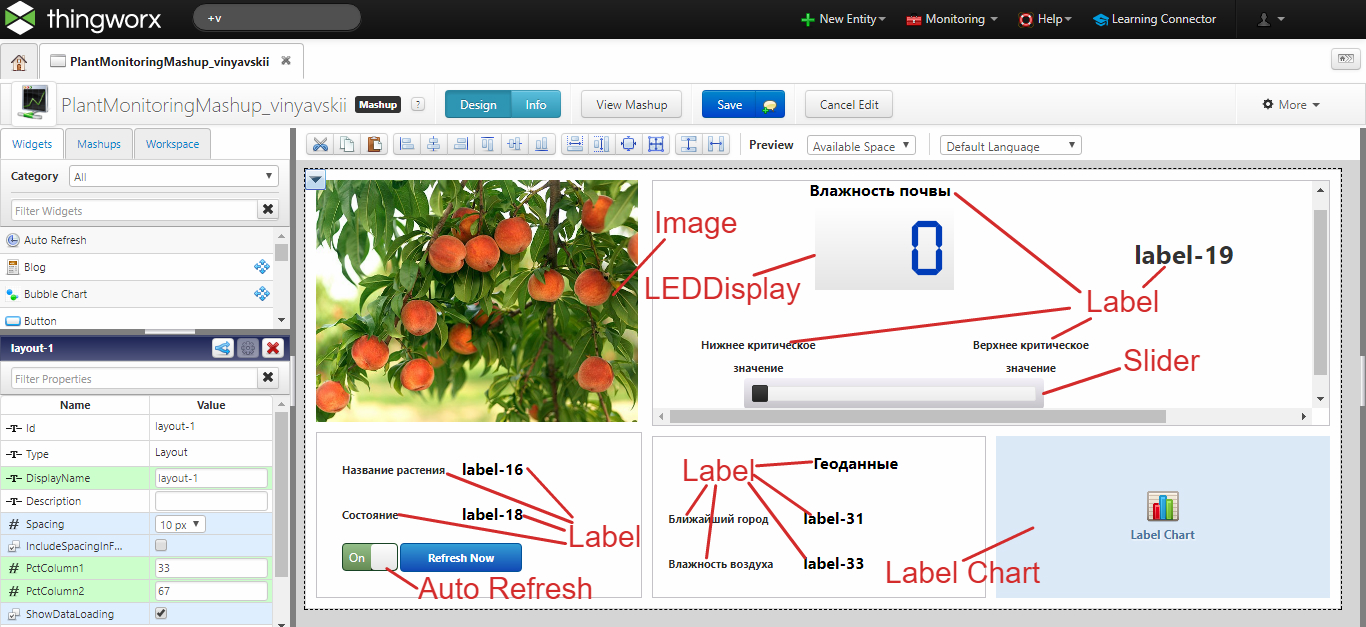 Для этого:Перетащите оставшиеся виджеты на рабочую область (их названия подписаны на картинке красным).Кликните на виджет Label для отображения слова “Влажность почвы”. В области с параметрами виджета (левая нижняя область экрана) найдите поле Text, напишите там текст Влажность почвы и нажмите Enter.Ниже в области с параметрами виджета найдите поле Style, нажмите на крестик справа, затем на волшебную палочку.В появившемся окне выберите стиль текста из списка или нажмите +Custom и создайте свой. Выполните пункты (b.) – (e.) для всех виджетов Label, у которых хотите изменить текст и/или стиль текста. Кликните на виджете Auto Refresh (левый нижний прямоугольник рабочей области).В области с параметрами виджета (левая нижняя область экрана) найдите поле RefreshInterval (интервал между обновлениями в секундах), напишите там 3 и нажмите Enter.Связывание виджетов и сервисовДля отображения информации на виджетах нужно связать их с данными из ThingWorx Composer. Для этого:Связывание с данными вещи PlantThingНа вкладке Data (правая часть экрана), нажмите на зеленый "плюс".В появившемся окне в поле Select Entity начните писать имя вещи, которую вы создали (PlantMonitoringThing) и выберите ее из списка результатов поиска (Search Results).В поле Select Services, напишите getproperties для фильтра сервиса получения свойств GetProperties.Нажмите на голубую стрелку, указывающую вправо, чтобы выбрать сервис получения свойств GetProperties. Поставьте галочку у MashupLoaded? (запускать сервис при загрузке мэшапа) и нажмите Done.В правой части экрана разверните красный заголовок, нажав на знак +  слева от GetProperties.Привяжите виджет LEDDisplay:Перетащите SoilMoisture под красным сервисным заголовком “GetProperties” на виджет LEDDisplay на правом верхнем прямоугольнике рабочей области. Выберите Data как цель привязки (Binding Target) на всплывающем окне.Привяжите виджет LEDDisplay:Перетащите SoilMoisture под красным сервисным заголовком “GetProperties” на виджет LEDDisplay на правом верхнем прямоугольнике рабочей области. Выберите Data как цель привязки (Binding Target) на всплывающем окне.Привяжите виджет Label для отображения названия растения:Перетащите PlantName под красным сервисным заголовком “GetProperties” на виджет Label (предназначенный для отображения названия растения) на левом нижнем прямоугольнике рабочей области. Выберите Text как цель привязки (Binding Target) на всплывающем окне.Аналогично привяжите остальные виджеты Label: Виджет Label для отображения состояния растения свяжите со свойством SoilMoistStatusMessage.Виджет Label для отображения состояния влажности почвы свяжите со свойством PlantStatusMessage.Привяжите виджет Slider:Перетащите SoilMoisture под красным сервисным заголовком “GetProperties” на виджет Slider на правом верхнем прямоугольнике рабочей области. Выберите Value как цель привязки (Binding Target) на всплывающем окне.Перетащите SoilMoistureLower под красным сервисным заголовком “GetProperties” на виджет Slider на правом верхнем прямоугольнике рабочей области. Выберите Minimum как цель привязки (Binding Target) на всплывающем окне.Перетащите SoilMoistureUpper под красным сервисным заголовком “GetProperties” на виджет Slider на правом верхнем прямоугольнике рабочей области. Выберите Maximum как цель привязки (Binding Target) на всплывающем окне.Привяжите виджет AutoRefresh:Кликните на виджете AutoRefresh на рабочей области.Наведите на стрелочку в левом верхнем углу виджета.Выберите событие Refresh и перетащите его на красный сервисный заголовок GetProperties на вкладке Data (правая часть экрана).Связывание с данными из «потока значений» (Value Stream)На вкладке Data (правая часть экрана) нажмите плюс справа от черного блока Things_PlantThing.В появившемся окне в поле Select Services, напишите queryprop для фильтра сервиса получения свойств QueryPropertyHistory.Нажмите на голубую стрелку, указывающую вправо, чтобы выбрать сервис получения свойств QueryPropertyHistory. Поставьте галочку у MashupLoaded? (запускать сервис при загрузке мэшапа) и нажмите Done.В правой части экрана разверните красный заголовок, нажав на знак +  слева от QueryPropertyHistory (если не нажато).Перетащите All Data на виджет LabelChart (правый нижний прямоугольник рабочей области).Выберите Data как цель привязки (Binding Target) на всплывающем окне.Измените свойства виджета LabelChart (левая нижняя часть экрана):В поле ChartType выберите Line/Marker.В поле XAxisField выберите timestamp.В поле XAxisFormat напишите hh:mm:ss a.В поле XAxisLabelType выберите Date/Time.В поле DataField1 выберите SoilMoisture.В поле DataLabel1 напишите Температура почвы.Привяжите виджет AutoRefresh к сервису QueryPropertyHistory:Кликните на виджете AutoRefresh на рабочей области.Наведите на стрелочку в левом верхнем углу виджета.Выберите событие Refresh и перетащите его на красный сервисный заголовок QueryPropertyHistory на вкладке Data (правая часть экрана).Нажмите Save вверху экрана.Нажмите Cancel Edit вверху экрана.Нажмите View Mashup вверху экрана.В браузере откроется новая вкладка с веб-страницей приложения.Проверка связейВ этом пункте проверим правильную работу связей между всеми компонентами приложения. Проверка связи между ThingWorx Composer и Mashup BuilderОткройте вещь PlantThing и перейдите во вкладку Properties.Нажмите Set справа от свойства PlantName.В появившемся окне введите название растения Персик и нажмите Set.Нажмите Set справа от свойства SoilMoistureLower.В появившемся окне введите значение 50 и нажмите Set.Нажмите Set справа от свойства SoilMoistureUpper.В появившемся окне введите значение 70 и нажмите Set.Нажмите Set справа от свойства SoilMoisture.В появившемся окне введите значение 60 и нажмите Set.Откройте вкладку в браузере с веб-страницей приложения и убедитесь, что значения, которые вы задали, изменились. Проверка правильной работы сервисовПерейдите во вкладку Properties.Нажмите Set справа от свойства Latitude_geo.В появившемся окне введите название растения 56 и нажмите Set.Нажмите Set справа от свойства Longitude_geo.В появившемся окне введите значение 38 и нажмите Set.Перейдите во вкладку Services.Нажмите Test справа от сервиса getWeatherData.В появившемся окне нажмите Execute Service внизу.При успешном выполнении сервиса появится надпись Results.Нажмите Close.Снова перейдите во вкладку Properties.Нажмите на голубую стрелочку справа от Value для обновления значений свойств.Убедитесь, что свойство CityName_geo приняло значение Komyagino, а свойство Humidity_geo – какое-то число от 0 до 100. Отладка приложенияВ этом разделе будет произведена отладка приложения при помощи симулирования внешних источников данных. Составление перечняВ этом разделе в дальнейшем будет показано, как составлять «перечень» для отладки приложения.Тестирование приложения с помощью симулятораПротестирует работу приложения, используя в качестве внешнего источника данных программу-симулятор ThingWorx Academic Simulator. Для тестирования необходимо будет:в платформе создать ключ приложения (Application Key) для связи программы ThingWorx Academic Simulator с приложением;скачать и настроить программу ThingWorx Academic Simulator, сгенерировать с помощью нее данные, отправить их в приложение и убедиться, что приложение работает корректно. Создание ключа приложенияДля обеспечения безопасности передачи данных, в ThingWorx используются ключи приложения (Application Keys). Чтобы подключиться к приложению, источник данных должен «знать» такой ключ.Для создания ключа приложения: В поисковой строке в верхней части экрана напишите “+a” и выберите команду +Application Key. В поле Name в появившемся окне напишите FitBitAppKey. В поле User Name Reference начните писать ваш логин и выберите появившийся объект. Нажмите Save вверху экрана.  После сохранения в поле keyId появится ключ. 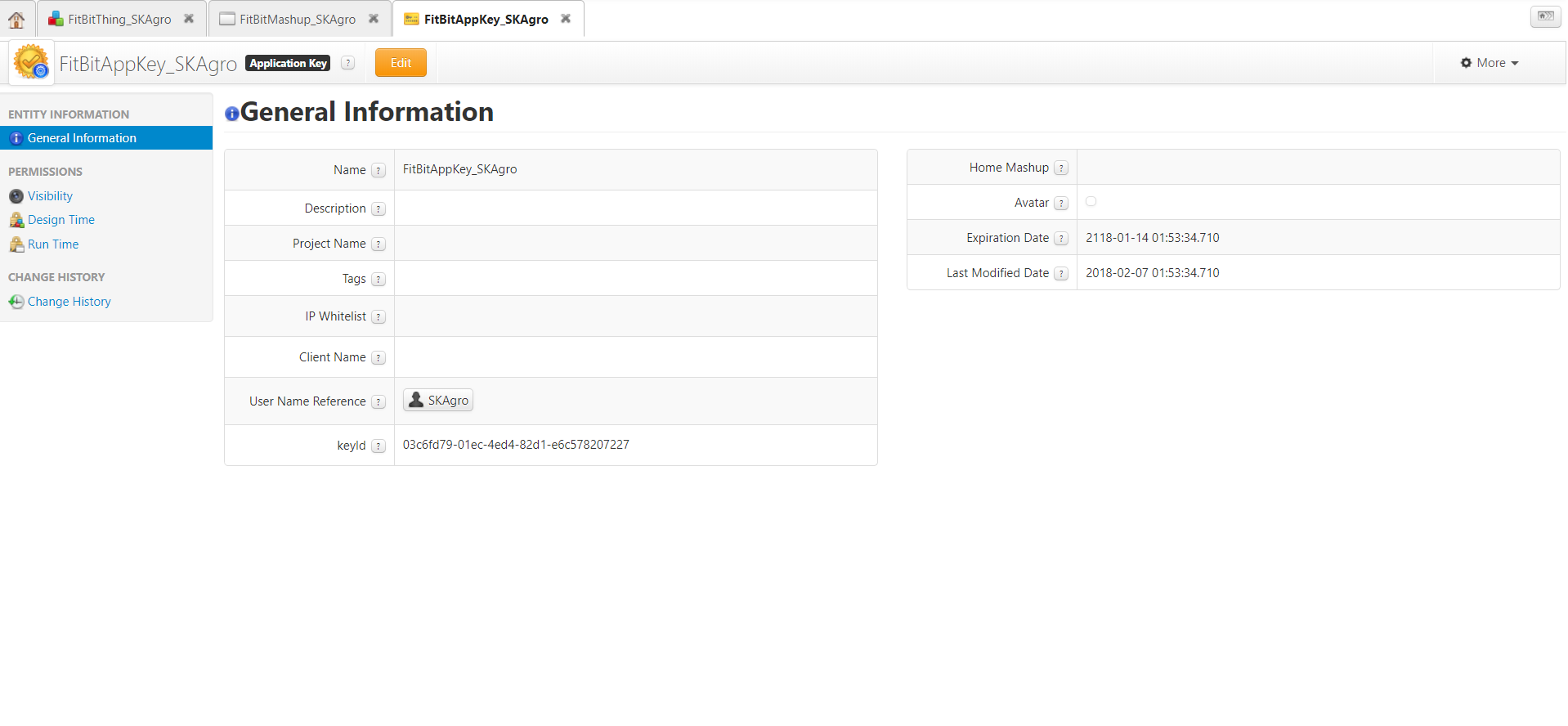 Скачивание и настройка программы ThingWorx Academic SimulatorСкачайте программу по адресу http://apps.ptc.com/schools/software/ThingWorxAcademicSimulatorSetup.exe и установите.Для работы в режиме симуляции выберите Simulate Device при запуске.В поле Server URL ведите адрес сервера ThingWorx, на котором вы работаете (адрес до /Thingworx, не включая /Thingworx) без протокола (http://, https://).При работе с учебной версией платформы вводитеacademic-educatorsextension.portal.ptc.io.В поле Application Key введите ключ: код в поле keyId ключа, созданного в предыдущем пункте.В поле Port введите 443, если используется протокол https (в адресе сервера платформы). Если используется протокол http, в поле Port напишите 80.Нажмите Connect to ThingWorx.В появившемся окне нашмите + справа от Things.Выберите вещь PlantThing из списка и нажмите >> справа.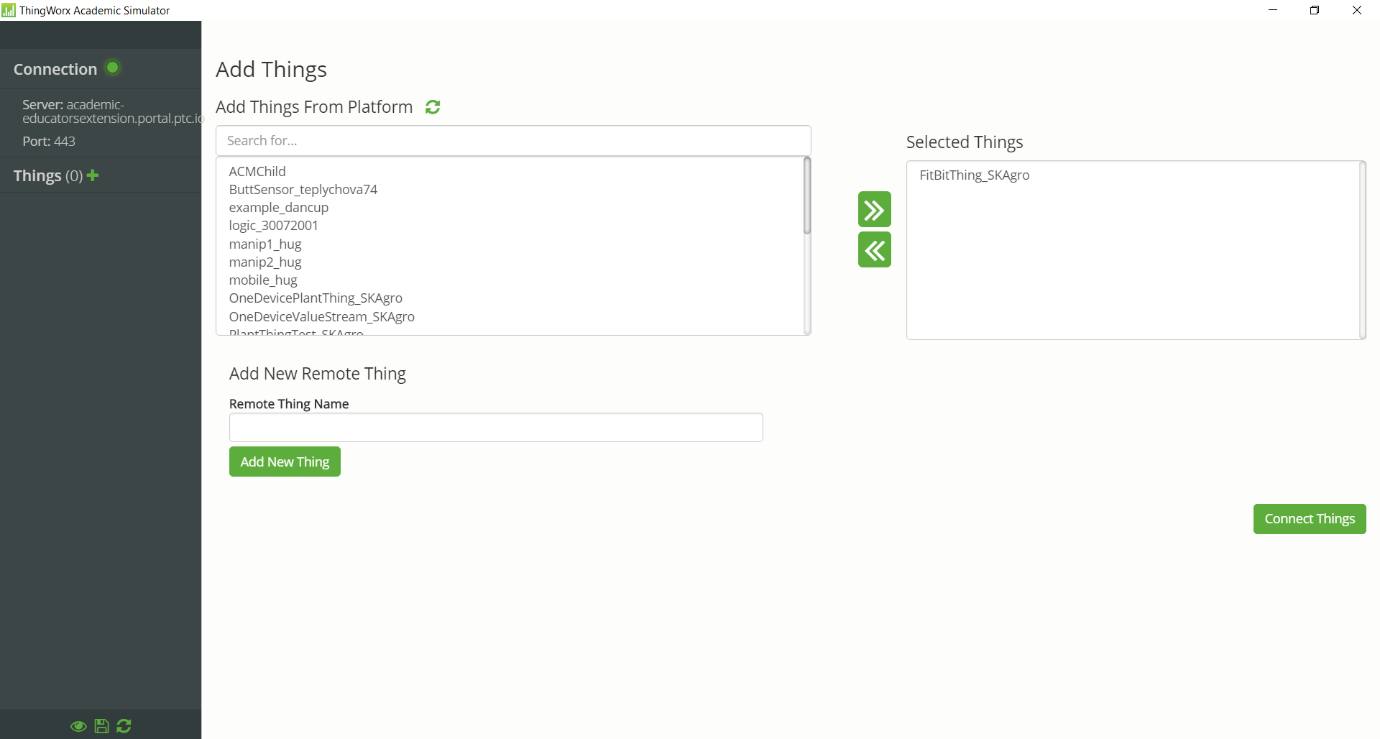 Нажмите Connect Thing.Выберите свойство SoilMoisture.Выберите тип симуляции (Simulation Type) Random.В поле Minimum Value напишите 10.В поле Maximum Value напишите 100.В поле Refresh Rate напишите 5 (интервал между обновлениями данных в секундах).Поставьте галочку Include in Simulation и нажмите Save Property.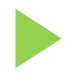 Нажмите        вверху.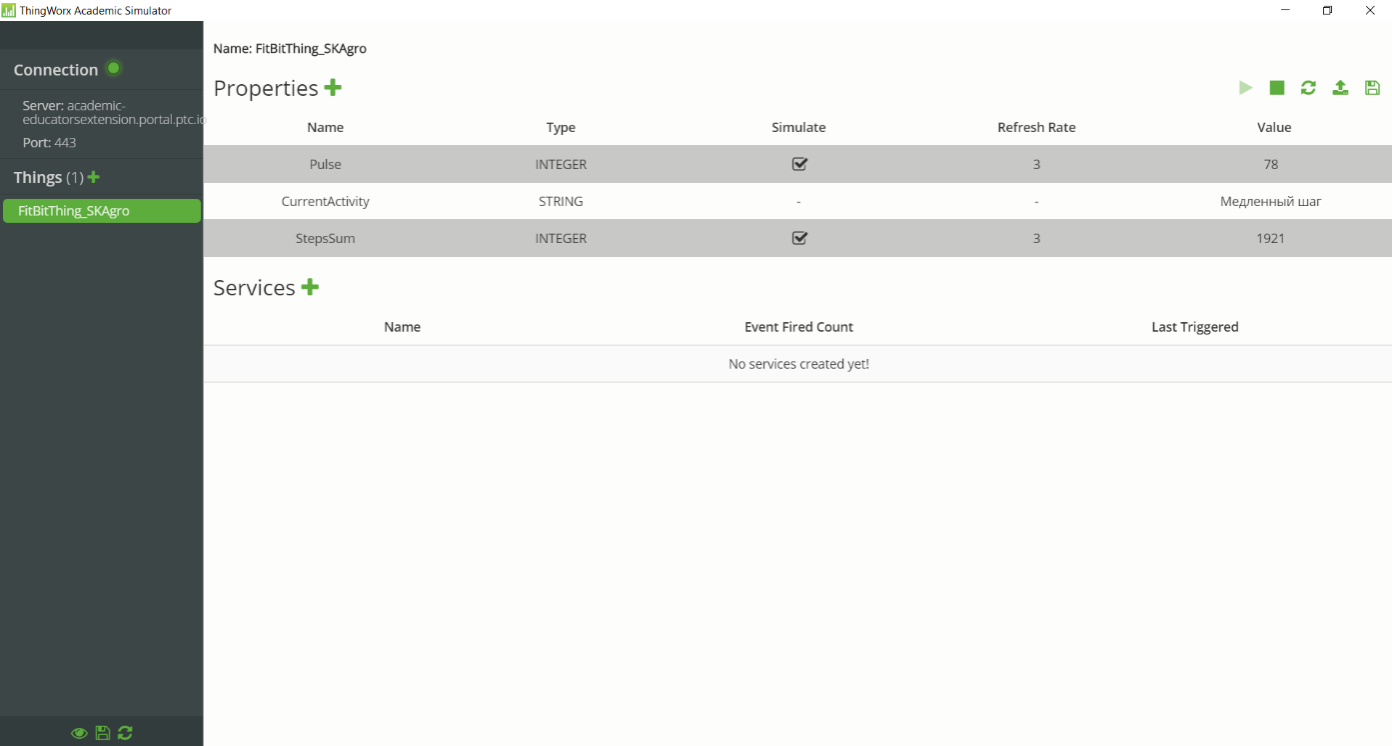 Откройте мэшап и убедитесь, что данные приходят и приложение функционирует в соответствии с «перечнем» для отладки.ОбластьОписание1ВиджетыВо вкладке виджеты (Widgets) расположен список всех доступных графических элеметов платформы – виджетов. 2Рабочая область (Canvas / «канва»)Область, на которую способом «drag-and-drop» перемещаются виджеты и размещаются в соответствии и желаемым внешним видом пользовательского интерфейса. Затем, виджеты рабочей области также способом «drag-and-drop» связываются с данными из ThingWorx Composer.3Параметры виджетовВ этой области отображаются и задаются параметры выбранного виджета. Например, здесь можно задать размеры, точное положение или стиль виджета.4ДанныеВо вкладке данные (Data) добавляются данные из ThingWorx Composer и затем связываются с виджетами на рабочей области мэшапа. Например, можно добавить цифровую модель – Thing - и стандартный сервис для получения данных – GetProperties – и с помощью этого сервиса выдавать данные цифровой модели на мэшапе. 5СвязиНа этой области в удобном виде показываются все связи между данными и виджетами. Например, если нажатие на кнопку – виджет Button – вызывает сервис SetProperties, то на этой области вы увидите связь, идущую от события Clicked виджета Button к сервису  SetProperties.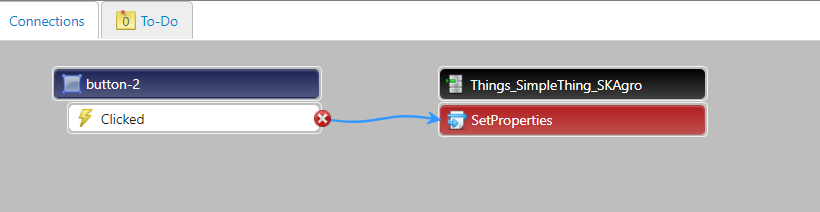 6Параметры данныхЗдесь показываеются параметры выбранного элемента данных. Это может быть полезно, если вы, например, хотите, чтобы один сервис запустился только когда закончится выполнение другого сервиса. Для такого сценария в этой области есть событие ServiceInvokeCompleted. 